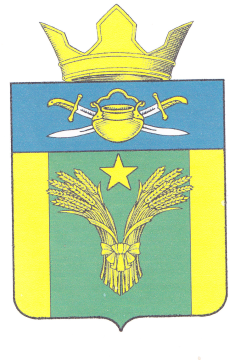 АДМИНИСТРАЦИЯМАЙОРОВСКОГО СЕЛЬСКОГО ПОСЕЛЕНИЯКОТЕЛЬНИКОВСКОГО МУНИЦИПАЛЬНОГО РАЙОНАВОЛГОГРАДСКОЙ ОБЛАСТИРАСПОРЯЖЕНИЕот 26.09.2022 года                                           №   66-рОб утверждении доклада, содержащий результаты обобщения правоприменительной практики при осуществлении муниципального контроля на автомобильном транспорте, городском наземном электрическом транспорте и в дорожном хозяйстве в границах населенных пунктов Майоровского сельского поселения Котельниковского муниципального района Волгоградской области за 2021 год.  В соответствии с Федеральными законами от 06.10.2003 № 131-ФЗ «Об общих принципах организации местного самоуправления в Российской Федерации», от 08.11.2007 № 257-ФЗ «Об автомобильных дорогах и о дорожной деятельности в Российской Федерации и о внесении изменений в отдельные законодательные акты Российской Федерации», от 08.11.2007 № 259-ФЗ «Устав автомобильного транспорта и городского наземного электрического транспорта», от 31.07.2020 248-ФЗ «О государственном контроле (надзоре) и муниципальном контроле  в Российской Федерации», Законом Волгоградской области от 28.11.2014 № 156-ОД «О закреплении отдельных вопросов местного значения за сельскими поселениями в Волгоградской области ,решением Совета народных депутатов Майоровского сельского поселения Котельниковского муниципального района Волгоградской области № 10/18 от 11.08.2021 года об утверждении«Об утверждении Положения о муниципальном контроле на автомобильном транспорте, городском наземном электрическом транспорте и в дорожном хозяйстве в границах населенных пунктов Майоровского сельского поселения Котельниковского муниципального района Волгоградской области»1.Утвердить  доклад, содержащий результаты обобщения правоприменительной практики при осуществлении муниципального контроля на автомобильном транспорте, городском наземном электрическом транспорте и в дорожном хозяйстве в границах населенных пунктов Майоровского сельского поселения Котельниковского муниципального района Волгоградской области за 2021 год.2. Контроль за исполнением распоряжения оставляю за собой.Глава Майоровскогосельского поселения -                                    А.В. Попов                                                               Утвержден распоряжением администрации                                                                         Майоровского сельского поселения                                                                          Котельниковского муниципального района                                                                         Волгоградской области от 26.09.2022 года № 66-рДОКЛАД,содержащий результаты обобщения правоприменительной практики 
при осуществлении муниципального контроля на автомобильном транспорте, городском наземном электрическом транспорте и в дорожном хозяйстве в границах населенных пунктов Майоровского сельского поселения Котельниковского муниципального района Волгоградской области за 2021 годI. Общие положенияДоклад, содержащий результаты обобщения правоприменительной практики при осуществлении муниципального контроля на автомобильном транспорте, городском наземном электрическом транспорте и в дорожном хозяйстве в границах населенных пунктов Майоровского сельского поселения Котельниковского муниципального района Волгоградской области за 2021 год.Положение о муниципальном контроле на автомобильном транспорте, городском наземном электрическом транспорте и в дорожном хозяйстве в границах населенных пунктов Майоровского сельского поселения Котельниковского муниципального района Волгоградской области утвержденного решением Совета народных депутатов Майоровского сельского поселения Котельниковского муниципального района № 10/18 от 11.08.2021 года.	Деятельность в рамках муниципального контроля на автомобильном транспорте, городском наземном электрическом транспорте и в дорожном хозяйстве в границах населенных пунктов Майоровского сельского поселения Котельниковского муниципального района Волгоградской области на территории, осуществляется, направлена на предупреждение, выявление и пресечение нарушений обязательных требований посредством профилактики нарушений обязательных требований, оценки соблюдения обязательных требований, выявления их нарушений, принятия предусмотренных законодательством Российской Федерации мер по пресечению выявленных нарушений обязательных требований, устранению их последствий.	Обобщение правоприменительной практики при осуществлении муниципального контроля на автомобильном транспорте, городском наземном электрическом транспорте и в дорожном хозяйстве в границах населенных пунктов Майоровского сельского поселения Котельниковского муниципального района Волгоградской области проводится для решения следующих задач:обеспечение единообразных подходов к применению обязательных требований, законодательства Российской Федерации о муниципальном контроле;выявление типичных нарушений обязательных требований, причин, факторов и условий, способствующих возникновению указанных нарушений;анализ случаев причинения вреда (ущерба) охраняемым законом ценностям, выявление источников и факторов риска причинения вреда (ущерба);доведение обязательных требований до контролируемых лиц, повышение информированности о способах их соблюдения;повышение уровня правовой грамотности контролируемых лиц, в том числе путем обеспечения доступности информации об обязательных требованиях и необходимых мерах по их исполнению на официальном портале администрации Майоровского сельского поселения Котельниковского муниципального района Волгоградской области в информационно-телекоммуникационной сети «Интернет» (www. майоровский.рф);  подготовка предложений о внесении изменений в нормативные правовые акты о муниципальном контроле.	В информационно-телекоммуникационной сети «Интернет» на официальном портале администрации Майоровского сельского поселения Котельниковского муниципального района Волгоградской области (www.майоровский.рф) созданы и функционируют разделы по освещению вопросов, касающихся муниципального контроля на автомобильном транспорте, городском наземном электрическом транспорте и в дорожном хозяйстве  в границах населенных пунктов Майоровского сельского поселения Котельниковского муниципального района Волгоградской области, в том числе составлены и размещены перечни нормативных правовых актов со ссылками на обязательные требования. 	В случае изменения обязательных требований осуществляется подготовка и размещение информации о:содержании новых нормативных правовых актов, устанавливающих обязательные требования; внесенных изменениях в действующие нормативные правовые акты;сроках и порядке вступления новых нормативных правовых актов в действие;проведении необходимых организационных, технических мероприятий, направленных на внедрение и обеспечение соблюдения измененных обязательных требований.II. Изменения законодательства, регламентирующего осуществление муниципального контроля на автомобильном транспорте, городском наземном электрическом транспорте и в дорожном хозяйстве в границах населенных пунктов Майоровского сельского поселения Котельниковского муниципального района Волгоградской областиС 01 июля 2021 года вступил в силу Федеральный закон от 31 июля 2020 года № 248-ФЗ "О государственном контроле (надзоре) и муниципальном контроле в Российской Федерации" (далее – Федеральный закон № 248-ФЗ).Федеральным законом № 248-ФЗ урегулированы отношения, связанные с организацией и осуществлением государственного контроля (надзора), муниципального контроля, в том числе муниципального контроля на автомобильном транспорте, городском наземном электрическом транспорте и в дорожном хозяйстве. Особый акцент в Федеральном законе № 248-ФЗ сделан на стимулировании добросовестности контролируемых лиц и профилактике рисков причинения вреда (ущерба) охраняемым законом ценностям. Определяется, что при осуществлении муниципального контроля проведение профилактических мероприятий, направленных на снижение риска причинения вреда (ущерба), является приоритетным по отношению к проведению контрольных (надзорных) мероприятий. III. Статистические данные о проведенных плановых и внеплановых контрольных (надзорных) мероприятиях, анализ результатов проведения таких мероприятий В рамках осуществления муниципального контроля на автомобильном транспорте, городском наземном электрическом транспорте и в дорожном хозяйстве в границах населенных пунктов Майоровского сельского поселения Котельниковского муниципального района Волгоградской области план проведения плановых контрольных (надзорных) мероприятий на 2021 год не формировался, плановые и внеплановые контрольные (надзорные) мероприятия в 2021 году не проводились.IV. Информация о характере и статистике проведенных контрольных (надзорных) мероприятий без взаимодействия с контролируемыми лицамиВ 2021 году в рамках осуществления муниципального контроля на автомобильном транспорте, городском наземном электрическом транспорте и в дорожном хозяйстве в границах населенных пунктов Майоровского сельского поселения Котельниковского муниципального района Волгоградской области контрольные (надзорные) мероприятия без взаимодействия с контролируемыми лицами не проводились.V. Статистика и анализ причиненного в результате нарушения обязательных требований ущерба охраняемым законом ценностямВ 2021 году в рамках осуществления муниципального контроля на автомобильном транспорте, городском наземном электрическом транспорте и в дорожном хозяйстве в границах населенных пунктов Майоровского сельского поселения Котельниковского муниципального района Волгоградской области официальная информация о случаях, повлекших причинение контролируемыми лицами вреда жизни и здоровью граждан или об угрозе причинения вреда жизни и здоровью граждан, окружающей среде, а также возникновения чрезвычайных ситуаций природного и техногенного характера не поступала.VI.Анализ практики обжалования решений, действий (бездействия) 
контрольно-надзорного органа и (или) его должностных лиц в досудебном (внесудебном) и судебном порядкеРешения, действия (бездействие) должностных лиц при осуществлении муниципального контроля на автомобильном транспорте, городском наземном электрическом транспорте и в дорожном хозяйстве в границах населенных пунктов Майоровского сельского поселения Котельниковского муниципального района Волгоградской области в досудебном и судебном порядке не обжаловались.Меры прокурорского реагирования при осуществлении муниципального контроля на автомобильном транспорте, городском наземном электрическом транспорте и в дорожном хозяйстве в границах населенных пунктов Майоровского сельского поселения Котельниковского муниципального района Волгоградской области не применялись.Разъяснения по вопросам, связанным с осуществлением контрольной деятельности, у органов прокуратуры, иных государственных органов не запрашивались.VII.Статистика и анализ исполнения предписаний, выданных 
контролируемым лицам по результатам проведения контрольных (надзорных) мероприятийВ 2021 году предписания об устранении выявленных нарушений контролируемым лицам не выдавались вследствие отсутствия оснований для их выдачи.VIII. Статистика и анализ случаев объявления и исполнения предостережений о недопустимости нарушения обязательных требованийВ 2021 году предостережения о недопустимости нарушения обязательных требований контролируемым лицам не объявлялись вследствие отсутствия оснований для их объявления.IX. Информация о проведенных профилактических мероприятиях и результатах их проведенияВ 2021 году в рамках осуществления муниципального контроля на автомобильном транспорте, городском наземном электрическом транспорте и в дорожном хозяйстве в границах населенных пунктов Майоровского сельского поселения Котельниковского муниципального района Волгоградской области профилактические мероприятия не проводились.